Государственное учреждение образования «Дворищанская средняя школа Лидского района»Информационный час «Моя Родина – Республика Беларусь»	Выполнила:	Федорцова Людмила Викторовна,	педагог социальный 	+375(29)2877999аг. Дворище 2023Информационный час «Моя Родина – Республика Беларусь»Цель: создание условий для формирования взглядов, убеждений, ценностных ориентаций учащихся.Задачи:1. Формировать патриотические ценности учащихся, гражданскую самосознательность;2. Воспитывать чувство ответственности и долга за свою страну, гордость за свое Отечество;3. Стимулировать познавательную активность учащихся.Материалы и оборудование: Государственные символы республики Беларусь, «Конституция Республики Беларусь», мультиборд, Бубен С.С. «Школьникам о правах человека», презентация, рушники, изображение василька, зубра, аиста, картофеля.Форма проведения: устный журнал.Ход информационного часа.Презентация.1 слайд. «Моя Родина – Республика Беларусь» (информационный час в форме устного журнала).Педагог: Здравствуйте! Я рада Вас приветствовать на нашем информационном часу «Моя Родина – Республика Беларусь». Наша встреча приурочена Дню Конституции Республики Беларусь, который в нашей стране празднуется 15 марта.  Информационный час мы с вами проведем в форме устного журнала. Любой журнал имеет содержание. Наш журнал имеет 5 страниц (2 слайд):Первая страница: «Конституция – главный закон страны»;Вторая страница: «Символы Беларуси – герб, флаг, гимн»;Третья страница: «Я – гражданин Республики Беларусь»;Четвертая страница: «Моя Родина – Республика Беларусь»;Пятая страничка: «Знатоки родного края».3 слайд. Первая страница нашего журнала: «Конституция – главный закон страны».Педагог: «Мы, народ Республики Беларусь (Беларуси)…» с таких слов начинается Конституция Республики Беларусь.4 слайд. Учащийся: Конституция – Основной Закон государства, имеющий высшую юридическую силу и закрепляющий основополагающие принципы и нормы правового регулирования важнейших общественных отношений (статья 12 Закона Республики Беларусь от 17 июля 2018 года «О нормативных правовых актах»), определяющий его общественное и государственное устройство, порядок и принципы образования представительных органов власти, избирательную систему, основные права и обязанности граждан.Педагог: Согласно Конституции Республика Беларусь является унитарным демократическим правовым государством. Человек, его права, свободы и гарантии их реализации являются высшей ценностью и целью общества и государства. 5 слайд. Педагог: 27 февраля 2022 года состоялся референдум по внесению изменений и дополнений в Конституцию, вступивших в силу с 15 марта 2022 года. В частности, в Республике Беларусь образован высший представительный орган народовластия – Всебелорусское народное собрание. Современная редакция Конституции состоит из преамбулы, 9 разделов, в которых 8 глав и 148 статей.Педагог: Сейчас мы переворачиваем первую страницу и попадаем на вторую. 6 слайд.  Педагог: Вторая страница журнала: «Символы Беларуси – герб, флаг, гимн». 7 слайд. Педагог: В соответствии со статьей 19 Конституции Республики Беларусь символами Республики Беларусь как суверенного государства являются ее Государственный флаг, Государственный герб и Государственный гимн. Законом Республики Беларусь от 5 июля 2004 года «О государственных символах Республики Беларусь» определено описание и порядок использования государственных символов Республики Беларусь.Ученик: Государственный флаг Республики Беларусь представляет собой прямоугольное полотнище, состоящее из двух горизонтально расположенных цветных полос: верхней – красного цвета шириной в 2/3 и нижней – зеленого цвета в 1/3 ширины флага. Около древка вертикально расположен белорусский национальный орнамент красного цвета на белом поле, составляющий 1/9 длины флага. Отношение ширины флага к его длине – 1:2. Флаг крепится на древке (флагштоке), которое окрашивается в золотистый (охра) цвет.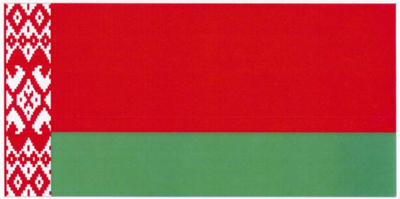 Педагог: При церемониях и других торжественных мероприятиях Государственный флаг Республики Беларусь используется с наконечником ромбовидной формы с изображением пятиконечной звезды, аналогичной ее изображению на Государственном гербе Республики Беларусь. Наконечники изготавливаются из металла желтого цвета. 8 слайд.Ученик: Государственный герб Республики Беларусь представляет собой размещенный в серебряном поле золотой контур Государственной границы Республики Беларусь, наложенный на золотые лучи восходящего над земным шаром солнца. Вверху поля находится пятиконечная красная звезда. Герб обрамлен венком из золотых колосьев, переплетенных справа цветками клевера, слева – цветками льна. Венок трижды перевит с каждой стороны красно – зеленой лентой, в средней части которой в основании Государственного герба Республики Беларусь в две строки начертаны золотом слова «Рэспубліка Беларусь».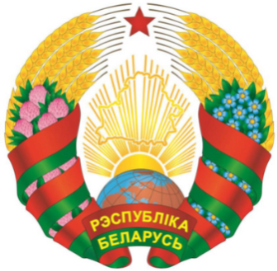 Педагог: Государственный герб Республики Беларусь может воспроизводиться в многоцветном, двухцветном и одноцветном (серебряном и золотом) изображении. Случаи помещения многоцветного, двухцветного и одноцветного (серебряного и золотого) изображения Государственного герба Республики Беларусь определяются законодательством. 9 слайд.Ученик: Государственный гимн Республики Беларусь представляет собой музыкально – поэтическое произведение, исполняемое в случаях, предусмотренных Законом Республики Беларусь от 5 июля 2004 г. «О государственных символах Республики Беларусь» и иными законодательными актами.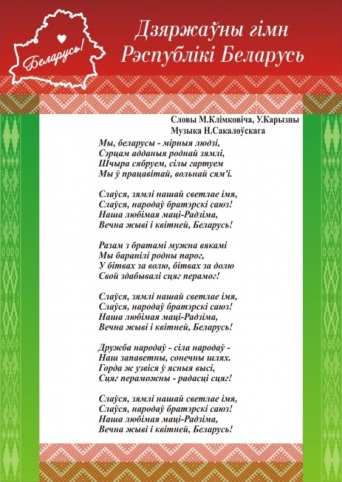 При официальном исполнении Государственного гимна Республики Беларусь присутствующие слушают (исполняют) его стоя (мужчины – без головных уборов, военнослужащие, иные лица, для которых предусмотрено ношение форменной одежды, – в соответствии с законодательством).Педагог: Сейчас важный момент нашего информационного часа – прослушивание Гимна Республики Беларусь (куплет и припев, минусовка).В случае если исполнение Государственного гимна Республики Беларусь сопровождается поднятием Государственного флага Республики Беларусь, присутствующие, как правило, поворачиваются к Государственному флагу Республики Беларусь лицом. Педагог: Итак, мы с вами изучили Символы Беларуси – герб, флаг, гимн и переходим (10 слайд) на третью страницу журнала: «Я – гражданин Республики Беларусь».11 слайд. Педагог:  Мы не часто задумываемся о таком понятии как гражданство, а, тем не менее, каждый человек, родившись, становится гражданином. В статье 1. Закона «О гражданстве Республики Беларусь» записано: «Гражданство Республики Беларусь является неотъемлемым атрибутом государственного суверенитета Республики Беларусь».Согласно статье 3. рассмотрены принципы  гражданства Республики Беларусь:– каждый имеет право на гражданство;– гражданство Республики Беларусь является равным для всех граждан Республики Беларусь независимо от основания его приобретения;– гражданство Республики Беларусь не может быть предоставлено против воли лица;– никто не может быть лишен гражданства Республики Беларусь или права изменить гражданство;– Республика Беларусь стремится избежать случаев без гражданства.12 слайд. Педагог: Республика Беларусь расположена в центре Европы. Территория Беларуси составляет 207 тысяч кв. км. Протяженность нашей страны с севера на юг равна 560 км и с востока на запад – 650 км.Беларусь имеет общую границу с Польшей, странами Балтии, Россией и Украиной.Педагог: В соответствии с административным делением наша страна разделена на 6 областей? (Брестскую, Витебскую, Гомельскую, Гродненскую, Минскую и Могилевскую).Население Беларуси составляет более 9 млн. человек, более 7 млн. человек – горожане.Педагог: Государственными языками являются? (белорусский и русский языки).Педагог: Молодцы, ребята. Сейчас пришло время перейти на (12 слайд) четвертую страница журнала, которая называется «Моя Родина – Республика Беларусь».Родина – это место, где ты родился. Это твоя любимая деревня или город, родная улица, дом. У каждого своя Родина, но для всех нас Родина – это Республика Беларусь. Предлагаю вам послушать музыкальную композицию:  автор Михаил Львович Матусовский. Композитор Вениамин Ефимович Баснер. 13 слайд. Песня «С чего начинается Родина?..»(после прослушивания композиции) Педагог: Вопрос для учащихся:Какая наша с вами Родина – Республика Беларусь? (ответы учащихся).Педагог: Кто из вас знает национальные символы Республики Беларусь? (зубр, василек, аист, рушники, бульба).14 слайд. Ученик: Зубр – вид животных рода бизонов, занесен в «Красную книгу». Беларусь занимает первое место в мире по количеству вольно живущих зубров. Это в полной мере соответствует и нашему национальному характеру: белорусы – не агрессивный народ, но способны постоять за себя и свою независимость.15 слайд. Ученик: Аист – еще один символ Беларуси – птица – покровитель народа, чистого душой, искреннего верой и добром. В народном фольклоре и классической литературе белые крылья аистов защищают нашу землю от злых сил. Белорусы никогда не были агрессорами – завоевателями, не развязывали религиозных войн и не устраивали гонений. Толерантность, веротерпимость, умение понять других людей – отличительные черты нашего национального характера. 16 слайд. Ученик: Скромный василек, или по – белорусски «валошка», не претендует на то, чтобы быть королем среди цветов: так и белорусы – трудолюбивые, дружелюбные и гостеприимные люди, которые не привыкли выпячивать себя. Этот цветок, символ преданности и надежности, можно увидеть на вспаханном поле, где растут озимые злаки.17 слайд. Ученик: Картофель, картошка, бульба – это и элемент фольклора, и основной продукт питания, и своеобразная ментальная основа, на которую лепятся отсальные составляющие национального характера. Соответственно, «бульбаш» – это неприхотливый, негордый, толератный по характеру человек. Ведь нашу национальную кухню невозможно представить без блюд из картофеля, самые известные из которых – бабка, драники, клецки, колдуны, цыбрики. 18 слайд. Ученик: Рушник – изделие из домотканого полотна – выступал в качестве дара, оберега, покрывала, украшения, символа праздника, имел значение пути, дороги, соединения. Так и Республика Беларусь – транспортное «сердце» Европы.Прикоснуться к истории и воочию увидеть домотканые полотна и рушники можно в историко – этнографическом музее «Спадчына» учреждения образования. 19 слайд. В нашем журнале есть страничка, которая поможет нам с вами повторить пройденное. Эта страничка называется «Верно ли утверждение?»Республика Беларусь – государство, расположенное в центре Европы? (верно)Территориально Беларусь делится на пять областей: Минскую, Гомельскую, Могилевскую, Витебскую и Брестскую? (не верно: 6 областей, Гродненская)Государственный герб Республики Беларусь представляет собой зелёный контур нашей страны, наложенный на золотые лучи восходящего над земным шаром солнца?(верно)15 апреля считается Днем Конституции в нашем государстве? (не верно: 15 марта)Вместе с Государственным гербом и флагом гимн является символом государства?(верно)Конституция – законодательная основа государства? (верно)Президент Республики Беларусь является Главой государства и исполнительной власти? (верно)20 слайд. Педагог: Я с гордостью могу сказать: «Моя Родина – Республика Беларусь». А вы, ребята?Ученики: Я горжусь своей Родиной. Я горжусь тем, что мне посчастливилось родиться и жить в моей любимой стране. Я с гордостью говорю «Я – Беларус!»21 слайд. Спасибо за внимание!Использованная литература:Беларусь приглашает = Belarus welcomes/ фото: А.П. Дрибас, А.В. Клещук, А.И. Лосминский. – Минск: Беларусь, 2015. – 71 с.Бубен, С.С. Школьникам о правах человека: пособие для учащихся ст. кл. учреждений, обеспечивающих получение общ. сред. образования/ С.С. Бубен. – Мн.: изд – во «Пачатковая школа», 2005. – 352.: ил.Круталевич, В.А. Очерки истории государства и права Беларуси. – 2-е изд. – Минск: Право и экономика, 2009. – 520 с.Национальный правовой Интернет – портал Республики Беларусь – https://pravo.by/gosudarstvo-i-pravo/gosudarstvennaya-simvolika/gosudarstvennye-simvoly/  С чего начинается Родина?/ред. – сост. Л.И. Жук. – Минск: Красико – принт, 2008. – 176 с.Энциклопедия белорусской кухни/ редкол.: Т.В. Белова(и др.). – Минск, 2008. – 720 с.